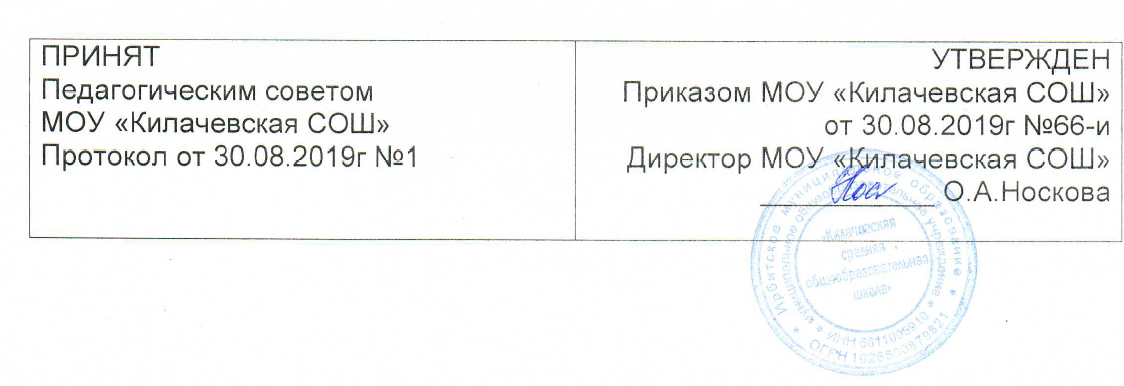 ДОПОЛНИТЕЛЬНАЯ ОБЩЕОБРАЗОВАТЕЛЬНАЯ ОБЩЕРАЗВИВАЮЩАЯ ПРОГРАММАфизкультурно-спортивной направленности«Шашки и шахматы»Базовый уровеньСрок реализации 1 годСодержаниеРаздел №1. «Комплекс основных характеристик программы»1.1. Пояснительная записка ……………………………………..…………………… …3стр.1.2. Цель и задачи …………………………………………………………………..…… 3 стр.1.3. Планируемые результаты…………………………………………………………..  5 стр.Раздел №2. «Комплекс организационно-педагогических условий»2.1. Учебный план ………………………………………………………………………  6 стр.2.2. Календарный учебный график ……………………………………………………  6 стр.2.3. Рабочая  программа ……………………………………….……………………….   7 стр.2.4. Методическое обеспечение программы ………………………..………………….7 стр.Раздел №3. «Комплекс форм аттестации»3.1.  Формы аттестации и оценочные материалы ………………………………….….. 8 стр.3.2.  Литература и электронные образовательные ресурсы …………..…………....…..8 стр.Приложение № 1Приложение № 2Комплекс основных характеристик программыПояснительная запискаНормативно – правовой базой для составления программы послужили следующие документы: 1. Федеральный закон от 29 декабря 2012 г. № 273-ФЗ «Об образовании в Российской Федерации». 2. Постановление Главного государственного санитарного врача РФ от 04 июля 2014г., № 41 г. Москва «Об утверждении СанПиН 2.4.4.3172-14 «Санитарно-эпидемиологические требования к устройству, содержанию и организации режима работы образовательных организаций дополнительного образования  детей».3. Постановление Главного государственного санитарного врача Российской Федерации от 29 декабря 2010 г. N 189 г. Москва "Об утверждении СанПиН 2.4.2.2821-10 "Санитарно-эпидемиологические требования к условиям и организации обучения в общеобразовательных учреждениях"4. Приказ Министерства образования и науки Российской Федерации от 9 ноября 2018 N196 «Об утверждении Порядка организации и осуществления образовательной деятельности по дополнительным общеобразовательным программам».Актуальность, педагогическая целесообразность программы. Шашки и шахматы – интеллектуальные игры. Они сочетают в себе элементы логики, спорта и творчества. Шашки и шахматы развивают мышление, внимание, память, воспитывают такие ценные качества характера, как терпение, ответственность, самодисциплина, настойчивость, смекалку, трудолюбие, целеустремленность, точный расчет, зарождают в человеке творческое начало, способность предвидеть и находить нестандартные решения. Игры в шашки и шахматы помогают ребенку быстрее адаптироваться к школьным условиям, легче усвоить учебный материал. Педагогическая целесообразность обусловлена дефицитом образовательных программ по шашкам и шахматам, ориентированных на отделения дополнительного образования детей на базе средних школ.Новизна программы в учете специфических особенностей Школьного шашечно-шахматного клуба и обучающихся в нем детей, по сравнению со специализированными шахматными структурами в учреждениях дополнительного образования.Возраст детей, участвующих в реализации данной программы.Возраст детей: 7-17 лет. Интерес  к шашкам и шахматам дети проявляют с ранних лет. В объединении могут заниматься и мальчики и девочки, без ограничений здоровья. Набор детей - по желанию. Количество обучающихся в группе: 8-12 человек. Сроки реализации Дополнительная программа рассчитана на 1 год обучения. Формы и режим занятий: занятия проходят 3 раза в неделю по 2 часа. 1 академический час – 45 мин. Общий объем – 212ч./216чЦель  и задачи программы.Цель программы: создание посредством игры в шашки и шахматы благоприятных условий для развития мышления, творческих и спортивных способностей учащихся, формирования всесторонне и гармонично развитой личности.Образовательные задачиосвоить знания о игре в шашки и шахматы, изучить историю, правила и законы игр; научить простейшим комбинационным идеям, буквенно-цифровым рядом;познакомить с основами композиционной игрыформировать умения и навыки практической игры;Развивающие задачи: - развивать познавательный интерес к шашкам и шахматам; - развивать внимание, память, логическое мышление.- развивать решительность и чувство ответственности за принятое решение. - развивать чувство гармонии, креативность, творческие способности, умение проводить в жизнь задуманную мысль, то есть составлять план и реализовывать его;Воспитательные задачи: формировать дисциплинированность и целеустремленность;воспитывать доброжелательное отношение к товарищам, отзывчивость; прививать навыки общения в коллективе и внешнюю культуру поведения;формировать потребность в проведении досуга с пользой, снижать риск асоциального поведения;прививать навыки здорового образа жизни;помочь ребенку в самореализации, осознания собственного “Я”; воспитывать трудолюбие, самостоятельность, ответственность, активность, волю к победе, умение бороться до конца и стойко, критически переносить неудачи и поражения.Содержание программы«Шашки»Вводное занятие. Инструктаж по технике безопасности и противопожарной безопасности, правила поведения на занятиях. Практическое занятие. История возникновения шашечной игры. Шашечный кодекс. Разновидности шашек. Появление шашек на Руси. Правила игры. Нотация. Шашечная азбука: доска, шашки, ходы, бой, дамка. Практические занятия. Стратегия и тактика. Основы шашечной теории. Сущность и цель игры в русских шашках. Фланги. Элементы шашечной позиции. Понятие о комбинации. (1, 2-хходдовки) и позиционные приемы (оппозиция, размен). Основные стадии партии: начало, середина, окончание. Связь теории с практикой; кодекс новичка. Позиционные приемы игры. Понятия. Тактические приемы игры. Общие вопросы теории, понятия, термины. Практические занятия.Миттельшпиль (середина игры). Сила центральных шашек перед бортовыми. Изолированные шашки (нападение на слабую шашку). Игра в середине партии. Отсталые шашки (а1, h2). Фланги. Ударные колонны. “Золотые шашки”. Последовательность захвата центральных полей (f4, затем с5). Определение комбинации. Финальные удары. Простейшие элементы комбинации: устранение “мешающих шашек и “доставка” недостающих, подрыв дамочных, слабых полей, вскрытие. Расчет и план игры. Простейшие приемы. Идея и механизм комбинаций. Борьба против центральных шашек соперника. Важность колонны q1, f2, Е3 (b8, C7,d6). Способы постановки “кола” и “тычка” для атаки в центре. Практические занятия. Дебют. Значение дебютов. Идеи дебютов. Начало партии. Цель хода сд4. Развитие левого фланга белых (игра за белых). Порядок введения шашек в игру. Знакомство с дебютами: “отыгрыш” белыми и черными (первые 5-6 ходов); начальные ходы дебютных систем: “кол”, “тычок”. Практические занятия. Эндшпиль (окончание). Нормальные окончания. Петля, двойная петля, четыре дамки против одной, меньшая сторона на главной дороге и без неё (квадрат), три дамки против одной. Понятия: “размен”, “скользящий размен”, “оппозиция”, “запирание”, “столбняк”, “петля”, “застава”, “вилка” (распорка), “распутье”, “трамплин”. Дамочные окончания (1х1, 2х1, 3х1).Спортивный режим и гигиена: гимнастика, сон, питание, купание, двигательная активность. Физическая подготовка. Личная гигиена шашиста. Методы закаливания. Практические занятия.Шашечная композиция. Композиция – область шашечного творчества. Основные виды (жанры) композиции: проблемы, этюды, задачи, комбинации. Практические занятия. Итоговое занятие.«Шахматы»1. Правила игры, Вводные, контрольные, итоговые занятия, теория.Теория: шахматная доска, поля, фигуры, ходы фигур. Ценность фигур.Практика: Простые игры с фигурами, лабиринты, взятия фигур, «часовые».2. История шахмат, теория. Теория: легенда возникновения шахматной игры, древние шахматы, путешествие шахмат по миру, шахматы в жизни Петра 1, Пушкина и других Великих людей.Практика: игра без записи.3. Понятие дебюта. Прнципы игры в дебюте. Ошибки в дебюте. Миниатюры, теория Теория: буквы, цифры, поля, запись позиции, запись партии.Практика: игра с записью, разбор.4 Понятие окончания. Стратегические задачи. Матование одинокого короля, теория. Теория: линейный мат, мат ферзем, ладьей, двумя слонами.Практика: игра с записью, разбор.5. Понятие середины игры. Стратегические задачи, теория. Теория: дебют, миттельшпиль, эндшпиль, главные задачи каждой стадии с примерами.Практика: игра с записью, разбор.6. Решение творческих заданий теория.Теория: решение задач на мат в 1 ход (120 заданий)Практика: игра с записью, разбор.Планируемые результатыК концу обучения дети должны:- познакомиться с историей появления шашечной игры, шашечным кодексом;- научить простейшим комбинационным идеям в середине игры в 1-2 хода, познакомиться с кодексом новичка;- знать правила шашечной игры, буквенно-цифровой ряд и нотацию;- уметь реализовывать материальный перевес в 1 шашку и более: при численном преимуществе, как простейшее средство достижения победы - размен;- знать простейшие дебютные схемы: ход сд4 – развитие левого фланга белых (игра за белых); “отыгрыш” белыми и черными (первые 5-6 ходов); начальные ходы дебютных систем: “кол”, “тычок”;- уметь реализовывать нормальные окончания: квадрат, 4 дамки против одной;- знать основы композиционной игры;- овладеть навыками поведения в коллективе: культурой общения, аккуратностью; - уважительным отношением к товарищу.Результативность обучения по программе определяется с помощью устного опроса, конкурса по решению комбинаций.Входной контроль осуществляется только в начале учебного года в виде наблюдения за игрой и устного опроса.Текущий контроль осуществляется в середине учебного года в виде конкурса по решению комбинаций.Итоги реализации образовательной программы дополнительного образования детей “Шашки” проводятся на открытых занятиях для родителей, участия в соревнованиях, турнирах.   К концу обучения по программе «Шахматы» учащиеся должны знать:- правила игры, ценность фигур;- легенду возникновения и историю развития шахматной игры (на уровне начальной школы)- понятия шах, мат, пат;- владеть шахматной нотацией;- постановку мата одинокому королю;- стадии шахматной партии и основные задачи для каждой стадии.уметь:- ставить мат в 1 ход разными фигурами;- ставить мат ферзем, ладьей, линейный мат;- ставить «детский мат» и защищаться от него;- играть и записывать партию.Комплекс организационно-педагогических условийУчебный планКалендарный учебный графикНачало учебного года – 1 сентябряОкончание учебного года – 25 мая Продолжительность учебного года: 34 недели.Праздничные и выходные дни:4 ноября – День народного единства;1, 2, 3, 4, 5, 6 и 8 января – Новогодние каникулы;7 января – Рождество Христово;23, 24 февраля – День защитника Отечества;8 марта – Международный женский день;1 мая – Праздник Весны и Труда;9 мая – День Победы;12 июня – День России.Продолжительность учебной недели – 5 дней.Продолжительность занятий – 40 минут.Перерывы между занятиями – не менее 10 минут. Сроки проведения промежуточной аттестации: с 25 по 29 мая.Рабочие программы учебных курсовРабочие программы учебных курсов обеспечивают достижение планируемых результатов дополнительной общеобразовательной общеразвивающей программы физкультурно-спортивной направленности «Шашки и шахматы»Рабочие программы учебных курсов содержат:1) тематическое планирование с указанием количества часов, отводимых на освоение каждой темы.2) содержание учебного курса.Полное изложение рабочих программ учебных курсов, предусмотренных при изучении дополнительной общеобразовательной общеразвивающей программы физкультурно-спортивной направленности «Шашки и шахматы»приведено в Приложениях.1. Приложение № 1 Рабочая программа учебного курса «Шашки»2. Приложение № 2 Рабочая программа учебного курса «Шахматы»Методическое обеспечение программыУчатся правильно разыгрывать те ил иные позиции до выигрыша, также безошибочно разыгрывать изученные дебюты. Решение задач на демонстрационной доске. Упражнения на шашечной доске. Анализ партий и типовых позиций. Упражнения на шашечной доске, фиксация важнейших моментов в результате анализа.Во время тура, практической игры, педагог должен запоминать поучительные моменты в партиях и при разборе делать свои замечания всеобщим достоянием, нужно приучить ребят серьёзно относиться к своему творчеству. Важнейший принцип - не обрушивать на ребенка при анализе отдельной партии слишком много информации. Достаточно подчеркнуть 2-3 принципиальных момента. После партии заставить воспитанника обобщить: каковы были главные неточности или ошибки по ходу игры? Анализ может быть с одним ребенком или всей группой. Сеансы одновременной игры. Упражнения на шашечной доске. Сеансы могут носить учебный и чисто спортивный характер. Участие в соревнованиях. Участие в турнирах осуществляется внутри тренировочной группы: классификационные турниры, матчи и т.д.Итоговое занятие. Подведение итогов работы за год, лучшие результаты, задачи на следующий учебный год, задания на лето, несколько слов по каждому обучающемуся, вручение грамот, призов. Принципы обучения.Принципами обучения данной программы являются доступность, наглядность, систематичность. Программа построена циклично, план каждого учебного года состоит из 6 разделов, которые изучаются последовательно, усложняясь ежегодно.Формы и режим занятий.Занятия проводятся в комбинированной форме, и могут включать теоретическую и практическую части (игру и разбор партий) или быстрые шахматы в равном соотношении. Учитывая большую важность практики, учащимся рекомендуется регулярно проводить практическую самоподготовку, играя в свободное время с различными соперниками, и участвовать в соревнованиях. Режим занятий должен соответствовать санитарным нормативам для образовательных учреждений. Желательно равномерное распределение учебной нагрузки втечение недели.Методы и приемы обучения.Для проведения теоретической части занятия педагогом используется словесный и наглядный методы, на практической части занятия – практический метод организации занятия.Деятельность детей на теории носит разнообразный характер и может изменяться от слушателя до исследователя. На практической части – деятельность детей исследовательская в парах.Основные приемы на теории: устный рассказ, показ материала на демонстрационной доске, показ материала на проекторе, самостоятельное решение учащимися аналогичных задач.На практике основными приемами является игра в шахматы и разбор сыгранных учащимися партий.УЧЕБНО-МАТЕРИАЛЬНАЯ БАЗА И СРЕДСТВА ОБУЧЕНИЯДля проведения занятий необходимо помещение, оборудованное столами и стульями, 15 комплектов шахмат и демонстрационная шахматная доска. Для проведения соревнований необходимо 10 шахматных часов. Программой предполагается использование компьютера и проектора. Желательно использовать шахматы и часы, рекомендованные для проведения соревнований федерацией шахмат ФИДЕ: шахматы – стаунтон №6, часы DGT-2010.Комплекс форм аттестацииФорма аттестации и оценочные материалы	Итоговая   аттестация  обучающихся – неотъемлемая часть образовательных отношений,таккак позволяет всем его участникам оценить результат освоения дополнительной общеразвивающей программы.      Цель итоговой аттестации -  выявление уровня обученности  и его соответствия прогнозируемым результатам программы. Итоговая аттестация  обучающихся  проводится в апреле-мае. Формы проведения аттестации: Защита творческих работ и проектов;Мониторинг участия в турнирах по шашкам и шахматамЛитература и электронные образовательные ресурсы«Шашки»1. Маньшин С.С., Громов Г.В. Программа подготовки юных шашистов. 1 часть. Русские шашки. – СПб., 1992.2. Султанов Р.А. Шашки (Интегрированный курс подготовки шашистов для групп начальной подготовки, учебно-тренировочных групп, групп спортивного совершенствования, групп высшего спортивного мастерства). – Нижний Тагил, 2009. – 46 с. 3. Примерные требования к программам дополнительного образования детей (Приложение к письму Департамента молодежной политики, воспитания и социальной защиты детей Минобрнауки России от 11.12.2006 г. № 06-1844)4. Адамович В.К. Позиционные приемы борьбы в русских шашках. М., “Физкультура и спорт”, 1976.5. Литвинович В.С., Перченок И.Р. Школа позиционной игры. Русские шашки. – М.: Физкультура и спорт, 1984. – 190 с.6. Берлинков Б.Л., Рокитницкий А.В. Шашечные партии белорусских мастеров. –Минск.: Полымя, 1983. – 272 с.7. Пак Н.М. Популярный шашечный практикум. – Донецк: АСТ, 2004.8. Маламед В.Р., Барский Ю.П. Курс шашечных окончаний; Международные и русские шашки: Энциклопедическое изд.- М.: Физкультура и спорт, 1989. – 464 с.9. Герцензон. Б.М. Напреенков А.А. Шашки - это интересно. Учебник шашечной игры. – СПб.: Литература, 1989. – 256 с.10. Громов Г.В., Свечников А. А.. На старт, новички! - СПб., 2003.11. Юровский Е.М, Кондратьева Л.П.. Зайкины шашки. – СПб., 2001.12. Блиндер. Б.М. Избранные партии, окончания, этюды. – М., 1960.13. Куличихин А.И. История развития русских шашек. – М.: ФиС, 1982. 1989, вып. 5. – с. 1-7.1114. Цирик З.И. Шашечный эндшпиль. Учебник по шашечным окончаниям. – Черкассы, 2010. – 183 с.«Шахматы»Список литературы для педагога1.​  Лисицын Г.М. Первые шаги в шахматном искусстве. Лениздат, 1960 год.2.​  В.А.Пожарский Шахматный учебник. 1996.3.​  Журавлев Н.И. Шаг за шагом. ФиС, 1986.4.​  Эстрин Я.Б., Панов В.Н. Курс дебютов. ФиС, 1982.5.​  Туров Б.И. Жемчужины шахматного творчества. ФиС, 1982.6.​  Волокитин А., Грабинский Вл. Самоучитель для вундеркиндов. Москва. «Рипол Классик», 2009.7.​ Х.Р.Капабланка. Учебник шахматной игры. ФиС, 1980.8.​  А.А.Алехин. Триста избранных партий. ФиС, 1989.9.​ А.В.Котов. Как стать гроссмейстером. ФиС, 1984.10.​  О.В.Чеботарев. Уроки шахматной стратегии. Воениздат, 1981.11.​ Д.И.Бронштейн. Международный турнир гроссмейстеров. ФиС, 1980.12.​  Энциклопедия шахматных миттельшпилей. Белград, 1980.13.​ А.Н.Ройзман.400 миниатюр. Берлин, 1980.14.​  Малая дебютная энциклопедия. ФиС, 1985.15.​ М.М.Ботвинник. Аналитические и критические работы (1-4 том). ФиС, 1986.16.​  М.И.Дворецкий. Искусство анализа. Прогресс, 1992.17.​  Л.Портиш, Б.Шаркози. 600 окончаний. ФиС, 1979.18.​  Энциклопедия шахматных окончаний. Белград,1980.19.​ Ю.Л.Авербах. Шахматные окончания. ФиС, 1981.20.​  М.И.Шерешевский. Стратегия эндшпиля. ФиС, 1988.Список компьютерных программ для педагога1.​ Динозавры учат шахматам.2.​ Шахматная тактика для начинающих.3.​ Шахматная школа для начинающих.4.​ Шахматы в сказках.5.​ Энциклопедия комбинаций.6.​ Свисс – жеребьевка.Список литературы для обучающихся и родителей1.​ Иващенко «Учебник шахматных комбинаций»2.​ Журавлев Н.И. Шаг за шагом. ФиС, 1986.3.​ В.А.Пожарский Шахматный учебник. 1996.4.​ Лисицын Г.М. Первые шаги в шахматном искусстве. Лениздат, 1960 год.Название ВсегоТеорияПрактикаШашки21258154Шахматы21654162